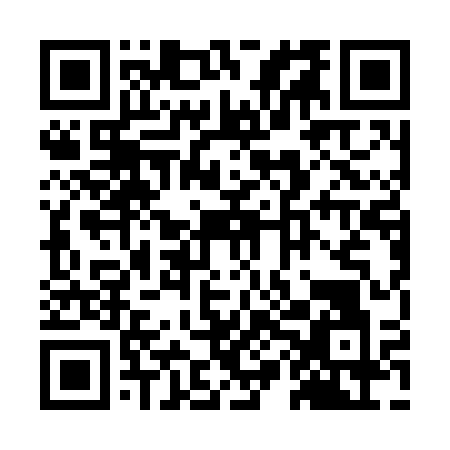 Prayer times for Varzea do Bispo, PortugalMon 1 Apr 2024 - Tue 30 Apr 2024High Latitude Method: Angle Based RulePrayer Calculation Method: Muslim World LeagueAsar Calculation Method: HanafiPrayer times provided by https://www.salahtimes.comDateDayFajrSunriseDhuhrAsrMaghribIsha1Mon5:457:171:386:077:589:252Tue5:437:161:376:087:599:273Wed5:417:141:376:098:009:284Thu5:397:131:376:098:019:295Fri5:387:111:366:108:029:306Sat5:367:091:366:118:039:327Sun5:347:081:366:118:049:338Mon5:327:061:366:128:059:349Tue5:307:051:356:138:069:3510Wed5:287:031:356:138:079:3711Thu5:277:021:356:148:089:3812Fri5:257:001:356:158:099:3913Sat5:236:591:346:158:109:4114Sun5:216:571:346:168:119:4215Mon5:196:561:346:168:129:4316Tue5:176:541:346:178:139:4517Wed5:166:531:336:188:149:4618Thu5:146:511:336:188:159:4719Fri5:126:501:336:198:169:4920Sat5:106:481:336:198:179:5021Sun5:086:471:326:208:189:5122Mon5:076:461:326:218:199:5323Tue5:056:441:326:218:209:5424Wed5:036:431:326:228:219:5525Thu5:016:421:326:228:229:5726Fri4:596:401:326:238:239:5827Sat4:586:391:316:238:2410:0028Sun4:566:381:316:248:2510:0129Mon4:546:361:316:258:2610:0230Tue4:526:351:316:258:2710:04